                                                                                            2022 Financial Aid Application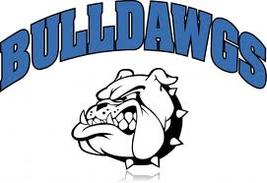 Parent 1 Name ______________________________(Parent 2 Name) ___________________________________ Address: ________________________________________________________ Parent 1   Cell # _________________ Home # _____________________ Email_____________________________(Parent 2) Cell # _________________ Home # _____________________ Email_____________________________Player’s Name ___________________ Grade ___________ Household Income 2021 ______________              Number of Dependents 2021 _____ Single parent?                  Yes ___ No ___                  Sibling participating?      Yes ___ No ___                  Player’s Name ___________________ Grade ___________       Commuting   Yes ___(Location _______________)     Eligibility Please read and initial all lines in this section to confirm your eligibility. To be eligible to apply for financial assistance, a family/player MUST agree to the following terms. ____ Be willing (both player and parent) to work and assist at BullDawgs events/tournaments          (e.g. tournament check-in, snack bar, score clock during games, etc.) to help compensate for the assistance provided. ____ Be able to meet a minimum commitment of 75% of all practices/games. ____ BullDawgs schedule must serve as a priority for tournaments. ____ Keep all financial agreements confidential at all times. ____ Be willing to put an original payment down. Make monthly payments to pay the remaining basketball expenses. ____ Be willing to discuss personal financial matters with a BullDawgs RepresentativeIf the following terms are not met, it may affect a player’s ability to receive a financial assistance The following are NOT Eligible for assistance:Roster Player Non-Practice PlayerPlaying an additional Club Sport in same seasonSports Gear including UniformsChoose the Financial Assistance Level applying for:              Level I   4th+ year player                 Level II   2nd /3rd year player                    Level III 1st Year PlayerI certify that the information provided is, to the best of my knowledge, accurate and truthful. By typing my initials on this form, I am providing my electronic signature. ________________________       ________________________                 __________________ (Print parent 1 name)                        (Signature or initials)                               (Date) ________________________      ________________________                   __________________(Print parent 1 name)                        (Signature or initials)                               (Date)